Лекция 9. Общая характеристика развитие психологии во 2ой половине XIX и начале XX века до периода «открытого кризиса»Рубеж веков ознаменовался для психологии первым разделением прежде единой психологии на ряд школ. Однако в тот момент это еще было связано с отказом от единого подхода к пониманию предмета психологической науки и методов исследования психики. Речь шла, скорее, о разных аспектах в изучении психики, отождествляемой главным образом с сознанием. При этом в центре внимания психологов оставались преимущественно познавательные процессы, хотя разные школы отличались друг от друга пониманием места данных процессов в общей картине психической жизни. Главные же разногласия были связаны с определением содержания сознания и границ его экспериментального изучения.Структурализм, главой которого был американский ученик Вундта Э. Титченер, развивал теоретические постулаты ассоцианизма. Титченер был убежден, что именно элементы являются основанием структуры психики. Поэтому, как и Вундт, свою задачу он видел в доскональном изучении этой структуры и связей, ее образующих. Путь к этому он видел в усовершенствовании метода интроспекции, который можно сочетать с экспериментальным исследованием простых психических актов.Первые разногласия среди психологов, как уже отмечалось в предыдущей главе, возникли именно по вопросу о возможности экспериментального изучения высших психических процессов. Если исследования Эббингауза проходили еще в русле традиционного ассоцианизма, то работы Вюрцбургской школы уже выходили за рамки ее теоретических постулатов. Эта школа знаменита тем, что впервые начала экспериментальное изучение мышления. При этом было опровергнуто мнение Вундта о том, что продукты апперцептивной связи невозможно изучить экспериментально, так же как и его гипотеза об образном характере мышления.Работы функционалистов поколебали основные устои структурной психологии и, что особенно важно, методологию ассоцианизма, на которой базировались предыдущие школы, так как доказывали, что психика - это не структура, состоящая из неизменных элементов, а постоянно изменяющийся поток сознания. Принимая положение о том, что законы психической жизни невозможно изучить объективно, функционалисты пришли к выводу о необходимости описывать не законы, но функции психики, которые помогают человеку в реальной жизни.Французская психологическая школа, не отрицая основных положений традиционной психологии, в центр своего внимания поставила исследование тех факторов, которые определяют содержание психики. Они впервые стали серьезно изучать роль социального окружения в процессе становления психики, а также разнообразные формы отклонений от нормы. Изучение патологических вариантов психического развития, так же как и данные об особенностях становления психики в разных культурах, стали важнейшими методами, дающими материал для понимания объективных закономерностей психической жизни.Уже работы французских психологов показали необходимость учета культуры как фактора, влияющего на психику человека. Эта тенденция наиболее полно воплотилась в психологии Дильтея, который считал, что переживания, как осознанные, так и бессознательные, связывают отдельного человека с духовным миром, воплощенным в предметах искусства. Еще одним существенным моментом концепции Дильтея стало осознание тех методологических проблем, которые вытекали из ориентации психологии преимущественно на естественные науки. Осознание того факта, что непосредственные методы изучения духовной жизни не могут быть признаны в этой парадигме объективными, привело его к мысли о необходимости отказаться от объяснения психической жизни, перейдя к ее описанию.СтруктурализмНа рубеже XIX и XX вв. структурализм был самой распространенной и значительной психологической школой в США. Основатель этой школы Э.Титченер (1867-1927) родился в Англии и получил психологическое образование в Оксфордском университете, который он окончил в 1885 г. Там же в 1890 г. он получил свою первую ученую степень магистра. Однако центр изучения психологии к тому времени переместился из Англии в Германию, прежде всего в лабораторию Вундта. Именно в Лейпциг переехал Титченер в 90-е годы, чтобы продолжить психологическое образование под руководством Вундта, и стал одним из его наиболее верных и последовательных учеников. В Лейпциге он занимался главным образом изучением бинокулярного зрения и измерением времени реакции при познавательных процессах. В 1892 г. он переехал в США, где в Корнуэльском университете создал крупнейшую в этой стране научную школу, аналогом которой послужила Лейпцигская лаборатория. Поэтому Титченера иногда называют американским Вундтом.Титченер называл свою теорию структурализмом,поскольку считал, что предметом психологии должно стать содержание сознания, упорядоченное в определенную структуру, безотносительно к вопросу о том, как эта структура работает. Главные задачи структурализма он видел в предельно точном определении содержания психики, выделении исходных ингредиентов этого содержания и законов, по которым они объединяются в структуры. При этом психика и сознание отождествлялись Титченером, а все, что находится за пределами сознания, относилось им к физиологии.В своем четырехтомном труде «Экспериментальная психология» (1901-1905) Титченер изложил основные достижения этой науки с позиций структурализма. Сознание Титченер понимал как человеческий опыт в его зависимости от переживающего субъекта. Сам этот опыт, по его мнению, состоит из простейших элементов - ощущений, образов и чувствований, обнаруживаемых благодаря особым образом организованной интроспекции.Каждый из элементов при специальной установке сознания открывается субъектом с целью диагностики его четырех характеристик: качества, интенсивности, длительности и отчетливости (ясности). Титченер составил список элементарных ощущений, включавший более 44 тысяч сенсорных качеств, большинство из которых были зрительными (32 820) и слуховыми (11 600).Для того чтобы выделить и описать исходные элементы структуры, Титченер стремился усовершенствовать метод интроспекции с тем, чтобы он открывал экспериментатору истинную картину сознания, так как под сознанием, согласно его мысли, следует понимать совсем не то, что сообщает обычное самонаблюдение, свойственное каждому человеку. Он подчеркивал, что понимает под сознанием «экзистенциальный термин», т. е. психическую реальность, которую не следует отождествлять с данными традиционной интроспекции. В конце жизни он даже термин структурная психологиячасто заменял определением экзистенциальная психология, подчеркивая отличие научных данных о сознании от житейских или данных, полученных в других дисциплинах (например, в физиологии).Сознание имеет собственную структуру и содержание, скрытое за протекающими в нем явлениями, подобно тому как от обычного восприятия действительности скрыты реальные процессы, изучаемые физикой и химией. Для того чтобы понять истинную картину сознания, необходима специальная тренировка испытуемых, поскольку они склонны сообщать о внешнем объекте (стимуле), вызвавшем ощущение, а не о собственных ощущениях. Например, говорят, что видят яблоко, но не предмет определенной формы, цвета или размера. Так как объект почти всегда влияет на процесс восприятия, интроспекция эффективна только тогда, когда избегает «ошибки стимула», т.е. не смешивает ощущение объекта с объектом ощущения.Придя, как и ученые Вюрцбургской школы, к выводу о необходимости систематической экспериментальной интроспекции, Титченер кардинально расходился с ними в анализе полученных результатов. Он отверг также их концепцию, согласно которой к выделенным Вундтом элементам сознания следует присоединить особые образования в виде умственных образов или значений, лишенных сенсорного характера. Это положение противоречило и основаниям структурализма, так как сенсорные элементы (ощущения, образы) не могут создать несенсорные, чисто интеллектуальные структуры.В противовес этому Титченер предложил «контекстную теорию значения». Речь шла о разграничении образа и значения. Свободное от чувственных образов психическое содержание, названное Вюрцбургской школой значением,сводится, согласно Титченеру, к особой разновидности чувственно-образного опыта. Представление о каком-либо объекте строится из совокупности чувственных элементов. Значительная их часть может покидать сознание, в котором остается лишь сенсорная сердцевина, достаточная, чтобы воспроизвести всю совокупность. Таким образом, наш опыт состоит из множества психических элементов, образующих контекст, в котором имеются «темные» мышечные и органические ощущения. Они составляют «сердцевину» неосознаваемого контекста и служат реальным психическим эквивалентом безобразной мысли. Если испытуемый при решении умственной задачи не осознает чувственно-образного состава значений, то это связано только с недостаточной тренированностью интроспекции.Хотя обращение к ощущениям, связанным телом, подрывало один из исходных тезисов Титченера об особой материи сознания, данной исключительно в переживаниях, внутреннем опыте субъекта, однако оно соотносило опыт с реальным поведением. При этом контекстная теория сохраняла в неприкосновенности более важный постулат о сенсорной ткани сознания. В то же время сам факт интроспекции при получении совершенно противоположных результатов структурной психологией и Вюрцбургской школой все больше доказывал несостоятельность этого метода.В еще большей степени, чем концепции Вюрцбургской школы, Титченер противопоставлял свой подход функциональному направлению. Полемизируя с функционалистами, Титченер доказывал, что, только изучив структуру сознания, можно заняться вопросом о том, как оно работает. Следуя такой установке, он полностью отвергал приложение данных психологии к любой сфере практики, так как считал ее фундаментальной, а не прикладной наукой.Поскольку функционализм в 10-е годы XX в. стал господствующим направлением в американской психологии, Титченер противопоставил свою школу всем другим школам и направлениям. Чтобы организационно обособиться от них, он не вошел в Американскую психологическую ассоциацию и создал свою группу «Эксперименталисты», проводившую ежегодные конференции. В дальнейшем он издавал «Журнал экспериментальной психологии».В сознании Титченером различались три категории элементов — ощущение, образ и чувство, обнаруживаемых посредством особым образом организованной интроспекции. Представление о каком-либо объекте, по Тит- ченеру, строится из совокупности чувственных элементов. Значительная их часть может покидать сознание, в котором остается лишь сенсорная сердцевина, достаточная, чтобы воспроизвести всю совокупность.Если испытуемый при решении умственной задачи не осознает чувственно-образного состава значений, которыми он оперирует, то это ему не удается только из-за недостаточной тренированности его интроспекции. Указанные моменты непременно участвуют в процессе мышления в трудноуловимой форме «темных» мышечных или органических ощущений, составляющих сенсорную сердцевину неосознаваемого контекста.Титченер противопоставлял свой подход функциональному направлению. Он доказывал, что, только изучив структуру сознания, можно заняться вопросом о том, как оно работает. Следуя такой установке, он полностью отвергал приложение данных психологии к любой сфере практики, так как считал ее фундаментальной, а не прикладной наукой.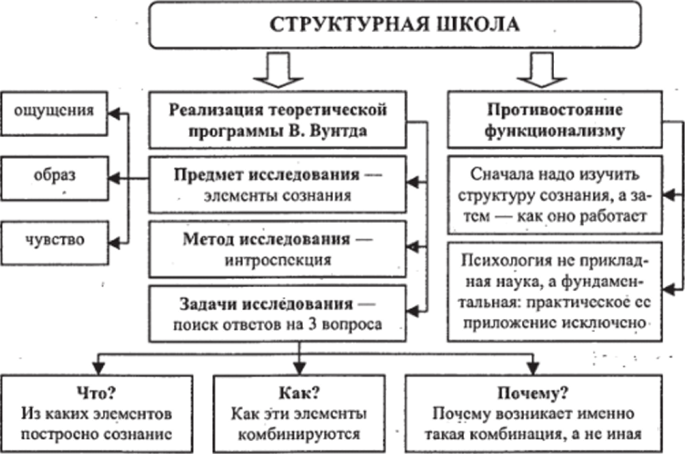 Титченер не терял надежды на то, что сочетание интроспекции с экспериментом и математикой в конце концов приблизит психологию к стандартам естественных наук. Между тем уже при жизни Титченера продуктивность исследований его школы стала падать. Причину упадка структурализма следует искать в объективных обстоятельствах развития психологии. Школа эта сложилась на почве инт- роспекдионизма и потому должна была распасться.Вюрцбургская школаВюрцбургская школа в психологии знаменита прежде всего тем, что именно в ней впервые было начато экспериментальное изучение мышления. Она была основана немецким ученым О.Кюльпе (1862-1915). Кюльпе, так же как и Титченер, был учеником Вундта; под его руководством он обучался в Лейпцигском университете, а позднее писал докторскую диссертацию, которую защитил в 1887 г. Вундту же он посвятил свою первую книгу «Очерк психологии, основанной на эксперименте» (1893). После окончания университета он работал у Вундта ассистентом, затем экстраординарным профессором. В 1894 г., получив приглашение от университета Вюрцбурга, он переехал в этот город и в 1896 г. создал там психологическую лабораторию.В первые годы своей деятельности он частично повторял эксперименты, проводимые в Лейпцигской лаборатории, частично совершенствовал интроспективный метод. Изменение инструкции, которая дается испытуемому перед началом эксперимента, привело к тому, что главное внимание в работах Кюльпе и его сотрудников было сконцентрировано уже не на результатах деятельности (скорости ответа, его точности и т.д.), а на ее процессе. Поставив перед испытуемым задачу и наблюдая за ее решением, Кюльпе фактически начал экспериментальное изучение процесса мышления. Тем самым было опровергнуто мнение Вундта о том, что экспериментальному изучению доступны только элементарные (сенсорные) процессы и что сознание представляет собой сенсорную мозаику, т. е. комплексы взаимосвязанных сенсорных элементов - ощущений и представлений.Эксперименты Вюрцбургской школы показали, что испытуемый при выполнении заданий совершает умственные операции, которые он обычно не осознает. Из этого следовало, во-первых, что наряду с сенсорным «материалом» в «ткань» психологической жизни человека включены элементы, несводимые к ощущениям, во-вторых, что эти элементы сопряжены с действиями субъекта, его умственной деятельностью и, наконец, в-третьих, что неосознанность этих актов в момент их совершения требует внести коррективы в метод интроспекции.Работа Кюльпе над модификацией метода интроспекции привела к его преобразованию в метод «систематической экспериментальной интроспекции». Решая интеллектуальную задачу (например, устанавливая логическую связь между понятиями), испытуемый должен был дать ретроспективный отчет о состояниях сознания, пережитых им в процессе решения. Этот самоотчет назывался систематическим, поскольку весь процесс точно разделялся на временные отрезки и повторялся множество раз с целью коррекции описания. Было установлено, что мысль, с психологической точки зрения, можно охарактеризовать не только негативно (как качественно отличную от сенсорных данных), но и позитивно, как оперирующую значениями. Тем самым решительно изменилось прежнее представление о содержании сознания, в состав которого вводились новые феномены - умственные образы.Эти выводы направили Кюльпе на разработку собственной программы лабораторных исследований сознания, которую успешно реализовали его ученики. Он не сформулировал эту программу в какой-либо специальной работе - ни в «Очерках психологии», ни в «Лекциях по психологии», которые уже после его смерти были изданы в 1920 г. К. Бюлером. Кюльпе делился своими замыслами и гипотезами с молодыми психологами, был испытуемым в их экспериментальных занятиях. Его мягкий характер и доброжелательная критика способствовали созданию в небольшом коллективе творческой атмосферы, благодаря которой этот коллектив оказался гораздо более эффективным генератором новых идей, чем десятки других лабораторий в различных странах.В опытах Марбе (1901) от испытуемых требовалось при взвешивании предметов сообщить не только о том, какой из них тяжелее, но и о том, как они пришли к этому выводу. Целью опытов Уатта и Мессера было проследить за тем, какие процессы происходят в сознании испытуемого в промежутке между восприятием слова-стимула и ответной словесной реакцией. Эти эксперименты, так же как и работы Н. Аха, усовершенствовавшего в 1905 г. методику систематической интроспекции, доказали наличие несенсорных компонентов в сознании. Выявили они и наличие нового, неизвестного фактора, детерминирующего процесс мышления. Это не был поток ассоциаций, но он и не направлялся апперцепцией, как считал Вундт.В 1906 г. Ах начал, вслед за изучением мышления, исследовать волевой акт. Он исходил из того, что принцип построения этих актов одинаков (что подтверждал и Вундт) и реагирование в ответ на раздражитель нажатием на ключ ничем не отличается от реагирования словом. На основе полученных результатов он ввел понятие детерминирующей тенденции, направляющей ход деятельности в обоих процессах и помогающей достичь лучшего результата.В экспериментах К. Бюлера испытуемому уже предлагались логические и арифметические задачи. Обдумывая их, он должен был замечать путь, который ведет к решению. В результате Бюлер и Уатт пришли к выводу о том, что принятие задачи является главным фактором, определяющим процесс мышления, т.е. именно задача, ее содержание направляет и регулирует этот процесс. Таким образом, мышление стало рассматриваться не как одномоментный акт, а как процесс, имеющий начало, время протекания и результат. Более детальное изучение динамики мышления помогло выявить новые важные закономерности.Прежде всего к ним относится понятие установки,которая определяет ход мышления, регулируя в соответствии с задачей отбор идей. Понятие установки, принятое в Вюрцбургской школе, естественно, отличалось от современной ее трактовки, но также подразумевало бессознательную направленность на решение задачи, которая возникает у испытуемого в момент принятия этой задачи как цели. В зависимости от этой установки (которая в некоторой степени рассматривалась и как аналог современной мотивации), испытуемые выполняют задание быстрее или медленнее, более или менее продуктивно. Содержание направленности на решение задачи Кюльпе и его сотрудники связали со значением данной задачи или ситуации в целом для испытуемых. Так в психологии появилась новая категория, трактуемая достаточно широко - как значение умственного образа, значение инструкции, значение ситуации в целом.Такая трактовка сближала позицию Вюрцбургской школы с позицией Ф. Брентано, при этом динамика умственных образов соотносилась с интенциональными актами, а их значение - с феноменами сознания, о которых писал ученик Брентано Э. Гуссерль.Экспериментальная программа Кюльпе была в основном выполнена к 1909 г., когда он переехал в Бонн, а затем в Мюнхен, где отошел от экспериментальной психологии и занялся преимущественно философией и эстетикой.После его отъезда эксперименты были продолжены О. Зельцем, который исследовал зависимость процесса мышления от структуры решаемой задачи. Среди важнейших открытий Зельца особое место занимает понятие антиципаторной схемы, обогатившее представление о процессе решения идеей о возможности предвидеть его результат уже в начале мыслительной деятельности.Из многих учеников Кюльпе необходимо упомянуть и о М.Вертгеймере - одном из создателей гештальтпсихологии и Дж. Энджел-ле - одном из лидеров американской функциональной психологии.Экспериментальное исследование мышления, начатое в Вюрцбургской школе, было продолжено другими исследователями и стало одной из самых обширных областей экспериментальной психологии. Однако первые материалы получили именно Кюльпе и его сотрудники, главными достижениями которых стало распространение экспериментального метода на высшие психические процессы (мышление и волю). В экспериментах, проводимых в Вюрцбургской школе, было впервые доказано, что мышление представляет собой процесс, несводимый к чувственным образам и зависящий от разнообразных факторов, в том числе и от установки, возникающей при принятии задачи. Эти данные наглядно показали, что психологические закономерности мышления несводимы к логическим. Таким образом, изучение мышления стало приобретать психологические контуры.В целом, эксперименты ученых Вюрцбургской школы показали, что испытуемый при выполнении заданий совершает умственные операции, которые он обычно не осознает. Из этого следовало, во-первых, что наряду с сенсорным «материалом» в «ткань» психологической жизни человека включены элементы, несводимые к ощущениям, во- вторых, что эти элементы сопряжены с умственной деятельностью субъекта и, в-третьих, что неосознанность этих актов требует внести коррективы в метод интроспекции.Так была заложена основа метода «систематической экспериментальной интроспекции». Решая интеллекту альную задачу, испытуемый должен был дать отчет о состояниях сознания, пережитых им в процессе решения. Кюльпе разработал собственную программу лабораторных исследований сознания, которую успешно реализовали его ученики (Карл Бюлер, Карл Марбе, Нарцисс Ах, Отто Зельц и др.).Реализация этой программы показала наличие несенсорных компонентов в сознании, выявила наличие нового фактора, детерминирующего процесс мышления. Таковым являлось принятие задачи: именно задача, ее содержание направляет и регулирует мышление. Более детальное изучение мышления как процесса помогло выявить новые важные закономерности, в частности, установку сознания, определяющую ход мышления, регулируя в соответствии с задачей отбор идей. В зависимости от этой установки испытуемые выполняют задание быстрее или медленнее, более или менее продуктивно. Содержание направленности на решение задачи вюрцбуржцы связали со значением данной задачи или ситуации для испытуемых, что сближало позицию Вюрцбургской школы с позицией Ф. Брентано.Среди важнейших открытий данной научной школы особое место занимает понятие антиципаторной схемы, обогатившее представление о процессе принятия решения идеей о возможности предвидеть его результат уже в начале мыслительной деятельности.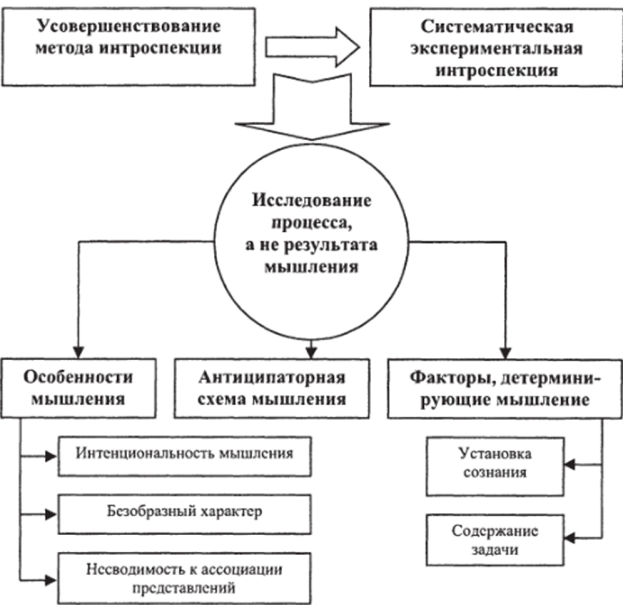 ФункционализмРаботы Вюрцбургской школы доказали невозможность свести содержание психики к набору отдельных элементов, составляющих основу сенсорной мозаики. Наглядно был продемонстрирован и тот факт, что психическая активность имеет определенную направленность, цель. Это согласовывалось и с выводами Бэна и Спенсера, которые соотносили психическую деятельность с потребностью живого организма в адаптации к окружающему миру. Таким образом, в психологии на первый план вышла проблема исследования содержания не структуры, но функций психики, которые бы раскрыли именно психологические особенности взаимосвязи живого организма со средой. Отвергая взгляд на сознание как устройство «из кирпичей и цемента», ученые, разрабатывавшие новое направление в психологии - функционализм, приходили к выводу о необходимости изучать динамику психических процессов и факторов, обусловливающих их ориентацию на определенную цель.Практически одновременно с положениями Вундта идея о том, что каждый психический акт имеет определенную направленность (интенцию)на объекты внешнего мира, была высказана австрийским ученым Ф.Брентано (1838-1917). Начав свою деятельность в качестве католического священника, он оставил ее из-за несогласия с догматом о непогрешимости папы и перешел в Венский университет, где стал профессором философии (1873). В то же время богословское образование, в частности некоторые положения схоластики и томизма, оказало в дальнейшем влияние на работы Брентано.Его первый труд был посвящен психологии Аристотеля, а также ее интерпретации средневековыми католическими теологами, разработавшими понятие об интенции как особой направленности мысли. В незавершенной работе «Психология с эмпирической точки зрения» (1874) Брентано предложил свою концепцию психологии, противопоставив ее господствовавшей в то время программе Вундта. Основные положения своей теории он изложил также в работах «Исследования по психологии органов чувств» (1907) и «О классификации психических феноменов» (1911).Главной для новой психологии он считал проблему сознания, необходимость определить, чем отличается сознание от всех других явлений бытия. Только ответив на этот вопрос, подчеркивал Брентано, можно определить область психологии. Отвергая подход Вундта к определению содержания сознания, он утверждал, что позиция Вундта игнорирует активность сознания, его постоянную направленность на объект. Для обозначения этого непременного признака сознания Брентано предложил термин интенция. Она изначально присуща каждому психическому явлению и благодаря этому позволяет отграничить психические явления от физических.Интенция - это не просто активность. В ней совместно с актом сознания всегда существует какой-либо объект. В психологии используется, в частности, слово «представление», под ним понимается восстановление в памяти отпечатков виденного или слышанного. Согласно же Брентано, следует говорить не о представлении, а о «представливании». т. е. о специальной духовной деятельности, благодаря которой осознается прежний образ. Это же относится и к другим психическим феноменам. Говоря, допустим, о восприятии, забывают, что в этом случае не просто происходит «всплывание» чувственного образа, а совершается акт «воспринимания» этого содержания. Следует решительно разграничить акт и содержание, не смешивать их, и тогда станет совершенно ясно, что психология является наукой об актах сознания. Никакая другая наука, кроме нее, изучением особых интенциональных актов не занимается.Описав и классифицировав формы этих актов, Брентано пришел к выводу о том, что существуют три основные формы: акты «представливания» чего-либо, акты суждения о чем-либо как истинном или ложном и акты эмоциональной оценки чего-либо в качестве желаемого или отвергаемого. Вне акта объект не существует, но и акт, в свою очередь, возникает только при направленности на объект. Когда человек слышит слово, его сознание устремляется сквозь звуковую, материальную оболочку к предмету, о котором идет речь. Понимание значения слова есть акт, и потому это психический феномен. Он разрушается, если рассматривать порознь акустический раздражитель (звук) и обозначаемую им физическую вещь. Раздражитель и вещь сами по себе к области психологии не относятся.Считая, что при обычном самонаблюдении, так же как и при использовании тех видов эксперимента, которые предложил Вундт, можно изучить лишь результат, но не сам психический акт, Брентано решительно отвергал принятую в лабораториях экспериментальной психологии процедуру анализа, считая, что она извращает реальные психические процессы и феномены, которые следует изучать путем тщательного внутреннего наблюдения за их естественным течением. Скептически относился он и к возможности объективного наблюдения, лишь ограниченно допуская этот метод в психологию, так как безусловно очевидными считал только психические феномены, данные во внутреннем опыте. Он подчеркивал, что знание о внешнем мире носит вероятный характер.Уроки Брентано, поставившего задачей описать, как работает сознание, оказали большое влияние на формирующиеся в то время психологические направления. У него учились и под прямым воздействием его идей находились многие исследователи. В числе обучавшихся у Брентано был и З.Фрейд, отмечавший, что это был единственный курс, не связанный напрямую с медициной, который он полностью прослушал за время обучения в Вене. Основатель философского направления феноменологии Э. Гуссерль, который также был учеником Брентано, подчеркивал, что в отличие от философии, изучающей феномены сознания (как сенсорные, так и представляемые в виде форм, ценностей, понятий), психология изучает процессы, акты сознания.Утвердив принцип активности сознания, Брентано стал пионером европейского функционализма, разработка которого была продолжена в трудах К.Штумпфа (1848-1936). Штумпф был профессором кафедры философии в Праге, Галле и Мюнхене. С 1894 г. он работал в Берлинском университете, где организовал психологическую лабораторию. Под влиянием Брентано он также пришел к выводу, что предметом психологии должно стать исследование психологических функций или актов («воспринимания», понимания, хотения и др.). Так, исследованию подлежит не цвет объекта (который представляет собой, согласно Штумпфу, феномен, а не функцию сознания), а акт (или действие) субъекта, благодаря которому человек осознает этот цвет в его отличии от других. Среди функций Штумпф различал две категории: интеллектуальные и эмотивные (или аффективные). Эмотивные функции состоят из противоположных пар: радость и печаль, желание и отвержение, стремление и избегание. Эмоциональный оттенок могут приобрести и некоторые явления, которые были названы «чувственными ощущениями».С детства увлекаясь музыкой, Штумпф в большинстве своих экспериментальных работ сосредоточился на изучении восприятия музыкальных тонов. Эти работы были обобщены в его двухтомном труде «Психология тонов» (1883-1890), внесшем самый крупный после Гельмгольца вклад в исследование психологической акустики. Полемизируя с Вундтом, Штумпф считал противоестественным расчленение показаний интроспекции на отдельные элементы. Результатам тех опытов, которые проводились натренированными в интроспективном анализе сознания психологами вундтовской школы, Штумпф противопоставил в качестве заслуживающих большего доверия свидетельства экспертов-музыкантов.Важным моментом в исследованиях Штумпфа было то, что он рассматривал музыку как феномен культуры. Он создал архив фонограмм с 10 тысячами фонографических записей примитивной музыки различных народов. Его исследование психологии пространственных представлений, изложенное в работе «О психологическом происхождении пространственных представлений» (1881), стало настольной книгой для многих ученых, занимавшихся впоследствии этой проблемой. Он принимал участие в исследованиях по детской психологии, организовав немецкое «Общество детской психологии», а также по зоопсихологии, доказав, в частности, при обсуждении нашумевшего феномена «умного Ганса» (лошади, которая выстукивала копытом «решение» арифметических задач), что животное реагировало на еле заметные движения дрессировщика.Штумпф был не только замечательным ученым, но и хорошим педагогом, многие из его учеников стали впоследствии известными психологами, в том числе и один из основателей гештальтпсихологии - В. Келер, которому он оказал содействие при организации поездки в Африку для изучения поведения человекообразных обезьян.Исследования восприятия музыкальных мелодий проводил и другой последователь и ученик Брентано - Х.Эренфельс (1859-1932). В своей работе «О гештальткачествах» (1890) он впервые ввел в психологическую науку понятие гештальткачеств, названных в его честь качествами Эренфельса. Эти качества он рассматривал как духовные акты субъекта, которые определяют процесс «воспринимания» музыки. Качество «сверхсуммативности» он связывал с тем фактом, что при целостном восприятии появляются признаки, которые отсутствовали при восприятии частей предмета, а качество «транспозитивности» описывал как изменение целостного образа при разных способах предъявления. Эти открытия Эренфельса оказали значительное влияние на работы гештальтпсихологов.Исследования процесса восприятия художественных произведений проводились и немецким психологом Т.Липпсом (1851-1914). Вместо термина интенцияон предложил понятие эмпатия, которое описывал как особый психический акт. В нем субъект проецирует на воспринимаемый предмет свое эмоциональное состояние, испытывая при этом позитивные или негативные эстетические переживания. Как и интенциональная направленность, эмпатия исходит от субъекта, поэтому эстетические переживания вызываются не внешним миром, не художественным произведением, а воспринимающим произведение искусства человеком, который привносит в него свои эмоции.Теорией эмпатии Липпс объяснял и возникновение геометрических иллюзий. Например, при восприятии архитектурных построек появляется ощущение, что они полны внутренней жизни. Поэтому вертикальная линия воспринимается более длинной, чем в действительности, так как наблюдатель чувствует себя как бы вытягивающимся вверх.Концепция Липпса о «вчувствовании» при восприятии художественных произведений обогатила исследования роли внутренней формы разных видов искусств. Ее использовали многие психологи, занимающиеся проблемами психологии искусства, в том числе и отечественные ученые Г. Шпет, А. Габричевский, П. Якобсон.Хотя многие европейские ученые использовали положения Брентано и функциональной психологии в своих исследованиях, настоящий расцвет этой школы связан с американской психологией, прежде всего с работами У. Джемса.У.Джемс (1842-1910) окончил Гарвардский университет, получив не только медицинское, но и художественное образование. Однако, в отличие от своего брата, известного писателя Г.Джемса, не искусство, но науку сделал ведущей сферой своей деятельности. Психология долгое время не занимала центрального места в его научных интересах, главным из которых стала философия. Отвергая строго рационалистический подход к познанию, Джемс не соглашался и с тем, что любая наука должна строго логически объяснять все наблюдаемые факты. В своей философии прагматизма он доказывал, что задача философии (так же как и позднее психологии) - описывать и систематизировать наблюдаемые факты, раскрывая их значение для практической деятельности людей. Обосновывая эти положения в своей работе «Прагматизм» (1907), он подчеркивал, что мы часто вынуждены в реальной жизни иметь дело с проблемами, для решения которых нет достаточных теоретических оснований. Поэтому истина должна рассматриваться не с позиций теории, а с позиций практики, ее реализации в жизни, т. е. теория здесь - это инструмент, при помощи которого решаются прагматические, важные для жизни проблемы и который помогает осознать, к каким реальным последствиям приведет принятие той или иной гипотезы.Большое влияние на концепцию Джемса оказал Бергсон с его философией интуитивизма. Развивая идеи Бергсона, Джемс утверждал, что абсолютная ценность и достоверность логического познания сильно преувеличены. В противовес интеллектуализму он подчеркивал роль воли и чувств в руководстве поведением людей. Поэтому главное внимание Джемс уделял анализу идеологических и религиозных взглядов, тогда как другой представитель американского функционализма (и прагматизма) Д. Дьюи больший акцент делал на изучение логических концепций.В психологических работах Джемса не столько изложена целостная система взглядов, сколько дан набор концепций, которые послужили основой различных подходов в современной психологии -от бихевиоризма до гуманистической психологии. Джемс сделал психологию одной из наиболее популярных наук в Америке, он стал первым профессором психологии в Гарвардском университете, создателем первой американской психологической лаборатории (1875), президентом Американской психологической ассоциации (1894-1895). Этому способствовали и личные качества Джемса. Все, знавшие его, отмечали его юмор, добросердечие, заинтересованное отношение к людям.В своих научных исследованиях, результаты которых были изложены им в основных трудах «Принципы психологии» (1890) и «Учебник психологии» (1892), Джемс занимался многими проблемами - от изучения работы мозга и развития познавательных процессов и эмоций до психологии личности и психоделических исследований. Одним из основных направлений его исследований было изучение сознания. В работе «Существует ли сознание?» (1904) он пересмотрел традиционное понимание процесса познания как отношения субъекта и объекта - познающего и познаваемого. Доказывая, что сознание - «это название несуществующей вещи», Джемс утверждал, что единственное реальное бытие, материал, лежащий в основе и вещей, и наших мыслей о них, - это наш опыт. Наши мысли представляют собой функцию познания, связанную со стремлением осознать окружающее, которое, в свою очередь, стремится стать осознанным. Таким образом, опыт, с его точки зрения, вбирает в себя отношения между объектом и субъектом, которые являются не первичными элементами, но частными производными конкретного опыта. Исходя из этого, чистый опыт представляет собой непрерывный поток жизни, который «поставляет материал для нашего последующего отражения». Но тогда и наше отражение, сознание представляет собой не статичный предмет, а непрерывное движение, поток мысли. При этом истинность или ложность мысли проверяется не сама по себе, а в соотношении с другими частями нашего опыта, с реальной практической пользой этой мысли.Так Джемс пришел к идее о потоке сознания,т. е. о непрерывности работы человеческого сознания, несмотря на внешнюю дискретность, вызванную частично бессознательными психическими процессами. Непрерывность мысли объясняет возможность самоидентификации, несмотря на постоянные разрывы в сознании, поэтому, например, просыпаясь, человек мгновенно осознает себя и ему «не нужно бежать к зеркалу для того, чтобы убедиться, что это он». При этом Джемс подчеркивал не только непрерывность, но и динамизм, постоянную изменчивость сознания, говоря о том, что осознание даже привычных вещей постоянно изменяется. Перефразируя Гераклита, который говорил о том, что нельзя войти два раза в одну и ту же реку, он писал, что мы не можем иметь в точности одну и ту же мысль дважды.Сознание не только непрерывно и изменчиво, но и селективно, избирательно, в нем всегда происходят принятие и отклонение, выбор одних предметов или их параметров и отвержение других. С точки зрения Джемса, исследование законов, по которым работает сознание, протекает выбор или отвержение, и составляет главную задачу психологии. В этом вопросе и была главная причина разногласий между Джемсом и его школой функционализма и структурализмом. В отличие от Титченера для Джемса первичным являлся не отдельный элемент сознания, но его поток как динамичная целостность. При этом Джемс подчеркивал приоритетность изучения именно работы сознания, а не его структуры. Изучая работу сознания, он пришел к открытию двух основных его детерминант - внимания и привычки.Говоря об активности человека, ученый подчеркивал, что психика помогает в практической деятельности, оптимизирует процесс социальной адаптации, повышает шансы человека на успех в любой деятельности. Психологические взгляды Джемса тесно переплетены с его философской теорией прагматизма, поэтому он много внимания уделял прикладной психологии, доказывая, что ее значимость не меньше, чем значимость теоретической. Особенно важной, с его точки зрения, является связь психологии с педагогикой, так как именно психология играет наиболее важную роль в формировании и развитии моральных, нравственных привычек. Он даже опубликовал специальную книгу для педагогов «Беседы с учителями о психологии» (1899), в которой доказывал огромные возможности воспитания и самовоспитания, важность формирования у детей правильных привычек.Говоря о развитии нравственности, Джемс особо выделял проблему личности, причем понимал ее как интегративное целое, что было принципиально новым в исследовании личности в тот период. Он выделял в личности познаваемый и познающий элементы, говоря о том, что познаваемый элемент - это наше эмпирическое «Я», которое мы осознаем как нашу личность, в то время как познающий элемент - это наше чистое «Я». Большое значение имело и выделение нескольких частей в структуре эмпирической личности -физической, социальной и духовной личности, описывая которые Джемс говорит о том, что наше эмпирическое «Я» шире чисто физического, так как человек идентифицирует себя и со своими социальными ролями, и со своими близкими, что расширяет его физическое «Я». В то же время оно может быть и уже физического, если человек идентифицируется только с определенными потребностями или способностями и отгорожен от других сторон его личности.Большое значение имело и описание Джемсом чувств и эмоций, вызываемых разными структурами и частями личности, прежде всего описание самооценки (самодовольства и недовольства собой), о роли которой впервые заговорил именно он. Рассматривая влияние самооценки на поступки человека, Джемс вывел формулу самоуважения, которая представляет собой дробь, в числителе которой - успех, а в знаменателе - притязания. Эта формула лежит в основе иерархии личностей, стремления человека к самосовершенствованию и успеху, болезней и неврозов, оценки себя и испытываемых людьми эмоций.Джемс (одновременно с датским психологом Ланге) разработал одну из самых известных теорий эмоций. Эта теория указывает на связь между эмоциями и физиологическими изменениями. Джемс писал, что «мы опечалены, потому что плачем, приведены в ярость, потому что бьем другого, боимся, потому что дрожим», т. е. считал, что физиологические изменения организма первичны по отношению к эмоциям. Несмотря на внешнюю парадоксальность этого взгляда, теория Джемса-Ланге получила широкое распространение вследствие последовательности и логичности изложения и связи с физиологическими коррелятами. Представления Джемса о природе эмоций, несмотря на большое количество критических замечаний, частично подтверждаются и современными исследованиями в области психофармакологии и психокоррекции.Джемс многое сделал для развития психологии как самостоятельной науки, независимой от медицины и философии. Он наметил многие направления продуктивного развития психологии, широкий план необходимых преобразований. Джемс и поныне считается одним из наиболее выдающихся американских ученых, который оказал огромное влияние не только на психологию, но и на философию и педагогику.Идеи, заложенные Джемсом, были развиты Д.Дьюи (1859-1952), основателем Чикагской школы функционализма. Он также был представителем прагматического направления в философии, интересовался прикладным использованием психологии, прежде всего в сфере образования, включил педагогику в число преподаваемых им в университете предметов. Его книга «Школа и общество» (1899) пользовалась огромным успехом в США, а труд «Психология» (1886) стал первым американским учебником по этому предмету до появления учебника Джемса.Окончив институт и аспирантуру при Балтиморском университете Д.Хопкинса, Дьюи получил в 1884 г. докторскую степень и начал читать собственный курс психологии в нескольких высших учебных заведениях США. В 1894 г. он стал профессором философии в Чикагском университете, основав там свою школу, из которой вышли десятки американских психологов. В течение десяти лет, которые он работал в Чикаго, ему удалось не только создать свою психологическую лабораторию и провести реорганизацию курсов, читаемых в университете, но и сформулировать ведущие методологические принципы функциональной психологии. В 1904 г. Дьюи начал работать в Колумбийском университете. Здесь он почти не занимался психологией, посвятив себя главным образом философии и проблемам образования.Распространив теорию эволюции на психологию, Дьюи пришел к выводу о том, что процесс исследования, к которому он относил главным образом мышление, есть форма взаимного приспособления организма и среды. Он говорил, что существуют разные стадии в развитии мышления, а также целевая направленность каждой из них. Отсюда и интерес ученого главным образом к процессу, в том числе и к процессу мышления, а не к результату исследования.В статье «Понятие рефлекторного акта в психологии» (1896) Дьюи доказывал, что предметом психологического исследования является не структура сознания, а его функция. Эта статья многими исследователями рассматривается как поворотный пункт в развитии американского функционализма, который заявил о своем несогласии со структурализмом и отстаивал свой подход к психологии. (Окончательно программа Чикагской школы функционализма была сформулирована последователем Дьюи Д. Энджеллом в его президентском адресе Американской психологической ассоциации в 1906 г. В нем функционализм определялся как учение о психических операциях в противовес учению о психических элементах.) В то же время Дьюи отвергал тождественность психологического и психофизического подхода к рефлексу, считая последний предметом физиологии, но не психологии, которая рассматривает психику в качестве координатора поведения, а одним из таких координаторов и является рефлекс.Психическая деятельность, по мнению Дьюи, представляет собой поток, но не только сознания, а еще и активности, включающей в нераздельной целостности организм и среду. Таким образом, он, как и Джемс, не разделял принятое до тех пор в психологии разделение субъекта и объекта. Он считал, что невозможно рассматривать стимул и реакцию как независимые друг от друга феномены. Пока координация организма в среде выполняет адаптационную функцию, эта целостность сохраняется. Если же стабильность нарушается, то картина протекания деятельности меняется. Субъект начинает осознавать причину неудачи, движение затормаживается, и внимание направляется на определенный стимул. Таким образом, сознание - это один из частных моментов постоянного процесса «исследования» и адаптации к среде.Исходя из теории прагматизма, Дьюи считал, что истинность или ложность результата осознания должна проверяться последствиями конкретного действия. Иначе говоря, реальная жизнь проверяет верность тех суждений и понятий, к которым пришел человек и на основе которых выстраивал свое поведение. При этом Дьюи был убежден в том, что процесс мышления развивается в сторону все большей успешности. Поэтому человек может наилучшим образом приспособиться к самым сложным ситуациям и даже изменить среду. Эта вера Дьюи в человека и его могущество во многом была связана и с той социальной ситуацией, в которой он жил, с высоким темпом технической революции, бумом технологии, особенно заметным в одном из самых развитых промышленных центров США, каким являлся Чикаго. Позже, уже в своих философских работах, он также подчеркивал силу общества, которое может справиться с проблемами, недоступными отдельному человеку. Вера в социальную силу - один из важных моментов психолого-философской концепции Дьюи.Наряду с Дьюи одним из лидеров Чикагской школы был Д. Энджелл (1869-1949), возглавивший ее после отъезда Дьюи в Нью-Йорк. Благодаря ему факультет психологии Чикагского университета стал самым популярным в США. В учебнике «Психология» (1904), а также в своей речи к Американской психологической ассоциации, о которой упоминалось выше, он писал, что функционализм исследует психические операции, выполняющие роль посредников между организмом и средой. Главное назначение сознания, с этой точки зрения, состоит в понимании тех изменений, которые происходят в новой, все более усложняющейся среде. Организм действует, используя свои функции - внимание, память, мышление - как единое психофизическое целое. То есть фактической разницы между сознанием и движением (разумом и телом), с точки зрения адаптации организма к среде, нет. Задачей функционализма является изучение законов психических процессов и условий, в которых они протекают. Для этого недостаточно данных интроспекции, необходимо использовать и наблюдение, и генетический метод. Поэтому в работах Энджелла и его школы большое внимание уделялось исследованию мышечной адаптации и развитию потребностей.К концу 20-х годов XX в. функционализм стал признанной школой, практически полностью оттеснив структурализм. К этому времени Энджелл отошел от активной научной деятельности и Чикагскую школу возглавил Г.Кэрр (1873-1954). В книге «Психология» (1925) он, определяя психологию как науку о психической деятельности, подчеркивал, что этот термин является общим для восприятия, памяти, мышления, воли и других психических процессов и состояний. Вслед за Дьюи и Энджеллом он говорил о том, что функции психики состоят в приобретении, «сохранении, организации и оценке опыта и его последующем использовании для руководства поведением».Со временем Чикагская школа стала утрачивать черты исследовательского направления, превращаться в образовательный центр, занимающийся подготовкой специалистов в области психологии. Это было связано и с появлением бихевиоризма, нового психологического направления, которое завоевывало все большее признание.Наряду с Чикагской школой к функциональному направлению примыкала Колумбийская школа, которую возглавлял Р. Вудвортс (1869-1962). Как и Энджелл, Вудвортс отрицательно относился к термину «психологическая школа», считая его претензией на доминирование определенной теоретической системы, что недопустимо в науке. Поэтому себя он относил к эклектикам, подчеркивая открытость своей позиции по отношению к разным методологическим концепциям. В Колумбийской школе работали Д. Кеттел и Э.Торндайк, которые начали разрабатывать новые экспериментальные методы изучения психики, ее функционирования. Это явилось важным стимулом для развития не только экспериментальной психологии, но и новых научных школ - дифференциальной психологии, бихевиоризма.Свою концепцию Вудвортс назвал «динамическая психология». Основные положения этого подхода к психологии он изложил в работах «Динамическая психология» (1918) и «Динамика поведения» (1958).Научную деятельность он начинал в Англии под руководством Шеррингтона. Исследования в области физиологии частично отразились и на его психологических взглядах. Первое собственное исследование Вудвортса было посвящено проблеме «переноса»в обучении. Анализируя связи стимул-реакция, он подчеркивал значение активного вмешательства организма в систему их взаимодействия, что изменяло формулу, превращая ее в стимул-организм-реакция. По его мнению, для понимания поведения важнейшее значение имеет изучение этой промежуточной переменной, которая может совершенно изменить первоначальные взаимосвязи между стимулом и ответной реакцией. Поскольку такое исследование внутренней переменной связано с включением данных самонаблюдения, он предусматривал в своих трудах совмещение фактов, полученных при помощи различных методов, в том числе и интроспективного.Изучая развитие поведения, Вудвортс выделил важную роль мотивациив этом процессе, разделив механизмы поведения и его мотивацию. Цель динамической психологии он видел в исследовании мотивации, называя ее иногда «мотивологией». Работы, посвященные анализу поведенческих механизмов, привели его к мысли о существовании двух этапов в процессе деятельности - подготовительного (установки) и консуматорного, т. е. завершающей реакции, благодаря которой достигается цель.Вудвортс также подчеркивал существование динамичных, гибких взаимоотношений между мотивацией и механизмом. Мотивация активирует механизм, приводя его в действие. Но когда потребность удовлетворена, применение механизма как такового может приобрести мотивационную силу. Таким образом, то, что было первоначально лишь средством, становится целью. Эти работы впервые позволили экспериментально изучить не только процесс появления новых видов деятельности, но и развитие мотивации, что делает их актуальными и сегодня.Американские функционалисты рассматривали функцию как деятельность, охватывающую и сознание, и поведение. Это отличало их позицию от позиции европейских психологов, анализирующих в первую очередь акты (функции) сознания. Но было и общее, что определяло подход к предмету психологического исследования в обеих школах. Началом психической деятельности для них был субъект, операциями и актами которого определяется характер мира, где он функционирует. А так как каждое человеческое действие целенаправленно (субъективно - для самого субъекта и объективно - по структуре деятельности), то любая функция приобретает определенную цель, или интенцию. В то же время объективный психологический анализ этой направленности не мог быть осуществлен ни путем наблюдения или самонаблюдения, ни путем тех экспериментов, которые в то время существовали в психологии. Это во многом определило позицию последователей американского функционализма - бихевиористов, которые предложили полностью исключить сознание из предмета психологии, ограничившись изучением самого акта поведения, связи между стимулом и реакцией, которую он вызывает.В то же время вклад этого направления в развитие психологии очень важен, так как именно его представители объективно показали значение поведения, которое наравне с сознанием должно быть включено в предмет психологии. Не менее важной была и идея целостности, рассмотрение не только сознания и поведения, но и той социальной среды, в которой развивается живое существо. Именно эти положения, так же как методы изучения психической деятельности, разработанные в рамках функционализма, определили пути дальнейшего развития психологии.Французская психологическая школаЗначительный интерес большой группы французских ученых к проблемам содержания и структуры личности закономерно привел их к мысли о важности исследования роли культуры и социальной среды в процессе становления психики. Одним из центральных стал вопрос о соотношении сознательного и бессознательного в психике, влиянии бессознательных мотивов на поступки людей, их взаимоотношения друг с другом. Естественно, что первые работы, в которых анализировалась природа гипноза и внушения, привлекли внимание ученых к аномальным явлениям, к людям, страдающим разными формами психических заболеваний. Эти работы показали значение данных патологии для исследования психики нормальных людей.Интерес к социальным факторам, влияющим на содержание психики, к бессознательным установкам, воздействующим на поведение человека, позволил объединить разные психологические сообщества, как это произошло во французской науке на рубеже XIX-XX вв. Повышенное внимание к исследованию роли внушения и гипноза связано с работами Ф. Месмера (1734-1815), объяснявшего природу гипноза «животным магнетизмом», т. е. излучением особых флюидов, которыми может быть «заряжен» гипнотизер и даже отдельные предметы.Изучение гипнотических явлений привлекало не только медиков, но и психологов. Эти работы давали возможность изучить область бессознательных явлений, которая была вне зоны досягаемости для обычных экспериментов. Не меньшее значение имело исследование факторов, влияющих на внушаемость, показывающих степень гипнотической зависимости от возраста, индивидуальных особенностей и психического состояния человека. Поэтому на рубеже веков исследованием роли гипноза во Франции занимались сразу две школы - в Париже и в Нанси.Школой в Нанси руководил А.Льебо (1823-1905). Он активно использовал гипноз при лечении различных соматических и невротических заболеваний, добиваясь значительных терапевтических результатов. Исследуя природу гипноза, Льебо выдвинул свою концепцию, в которой рассматривал гипноз как внушенный сон. Путем внушения можно вызвать гипнотическое состояние (состояние сна) практически у любого человека. Связывая психологические особенности такого состояния в том числе и с действием воображения, Льебо, а затем его ученик И. Бернгейм разрабатывали методы словесного внушения. Предложенные ими приемы постгипнотического внушения оказались весьма эффективными, их клиенты бессознательно хранили внушенную им информацию в течение многих лет. Именно эти работы привлекли пристальное внимание 3. Фрейда во время его посещения Нанси.Занимаясь лечением истерии, ученые этой школы объясняли истерические симптомы (паралич деятельности или чувствительности без органических поражений) внушением со стороны другого человека (суггестия) или со стороны самого субъекта (автосуггестия), полагая, что такое внушение и самовнушение могут происходить бессознательно.Парижскую школу возглавлял Ж.Шарко (1825-1893), который после окончания медицинского факультета Парижского университета более 30 лет проработал в одной из центральных неврологических больниц Сальпетриер. Шарко изучал наследственные формы нервных болезней и неосознаваемые психические явления, а также различные (в том числе хронические) заболевания нервной системы; он разработал ряд новых методов психотерапии (например, душ Шарко). Увлекаясь вопросами психологии художественного творчества, он также одним из первых отметил психотерапевтическое воздействие произведений искусства.Несмотря на широту профессиональных интересов, наиболее серьезное внимание Шарко уделял проблеме истерии, различные проявления которой им были впервые описаны и исследованы. Разрабатывая травматическую теорию истерии, Шарко отметил сходство между поведением истериков и людей, находящихся в состоянии гипноза. В противовес работам нансийской школы он утверждал, что гипнозу подвержены главным образом лица, склонные к истерии. Исходя из этого, Шарко впервые начал широко использовать гипноз при лечении истерии. Поскольку он считал истерию нервно-соматическим заболеванием, он и гипноз, который с ней связан, относил к патологическим явлениям, обусловленным анатомо-физиологическими причинами. На основании многолетних наблюдений он выделил различные стадии гипноза - каталепсию, летаргию и сомнамбулизм. Работы Шарко имели огромное значение для становления психологической науки, недаром среди его учеников были многие выдающиеся психологи: П.Жане, Ж.Де-жерин, 3. Фрейд, В. М. Бехтерев.Однако основателем французской школы психологии по праву считается другой выдающийся ученый, Т. Рибо (1839-1916). После окончания медицинского факультета в Сорбонне он занялся изучением философии, получил степень доктора философских наук. В 1885 г. он стал профессором Сорбонны, а в 1888 г. - профессором в Коллеж де Франс, одном из самых престижных учебных заведений Франции, где специально для Рибо была создана кафедра экспериментальной и сравнительной психологии, которую он возглавлял до 1902 г., передав ее впоследствии П.Жане. В 1906 г. он был избран членом Французской академии наук.Стремление не только утвердить эмпирическую психологию, но и завоевать новых ее сторонников привело Рибо к мысли о необходимости издания собственного журнала. Этот журнал, получивший название «Философское обозрение», начал выходить в 1876 г., а в 1885 г. совместно с Ж.Шарко и П.Жане он основал Общество физиологической психологии. И в журнале, и в Обществе, организованном Рибо, преобладали сторонники позитивного, эмпирического направления в психологии. Однако Рибо был чужд односторонний подход к психологическим и философским проблемам, поэтому на страницах журнала находили место и статьи приверженцев классической психологии и метафизики. Всеобщее уважение, которым пользовался Рибо, признание его заслуг в развитии европейской, прежде всего французской, экспериментальной психологии получили подтверждение на первом Международном конгрессе психологов, который состоялся в 1889 г. в Париже и председателем которого единогласно был избран Рибо.Рибо был одним из крупнейших представителей экспериментальной психологии. В развитии этого направления во Франции он сыграл роль не менее значительную, чем Вундт в Германии. Придерживаясь преимущественно спиритуалистических воззрений в философии, Рибо пришел к выводу о необходимости строить психологию на основе сравнительных и эволюционных принципов. Этот взгляд был связан с его идеей о необходимости построения психологии как точной, позитивной науки, в которой личные воззрения исследователей уходили бы на второй план, уступая место неопровержимым, экспериментально найденным доказательствам. Не возводя эмпиризм в безусловный принцип, он допускал возможность метафизических, интроспективных данных в тех случаях, когда поиски истины были связаны с областями, не относящимися к точным наукам. Однако в своих психологических исследованиях он стремился к поиску физиологических обоснований для объяснения психических процессов. Доказывая, что в основе психологии должны лежать естественные науки, прежде всего биология, Рибо подчеркивал, что психические явления представляют собой по сути эпифеномены различных состояний мозга. Поэтому он считал необходимым изучать их в неразрывной связи с нервными процессами, подчеркивая, что психическое и физическое не разные сущности, но стороны одного и того же явления.Многочисленные труды Рибо, посвященные исследованию практически всех значимых психологических проблем (психофизической проблеме, вопросам патопсихологии, исследованию памяти, внимания, воли, эмоций, творчества и т.д.), были переведены на многие языки. Современники отмечали в них легкость изложения, обилие строго проверенных фактов и осторожность в выводах. Эти достоинства в сочетании с новизной психофизического подхода сделали их популярными не только среди специалистов, но и среди образованных людей вообще.В 1870 г. вышла первая работа Рибо «Современная английская психология», в которой он с позиций английского ассоцианизма критиковал господствующую в то время во Франции спиритуалистическую психологию, прежде всего школу В. Кузена. В его последующей работе «Современная германская психология» (1879) Рибо не только дал обзор состояния психологии того времени, но и изложил основы своего проекта построения психологии как эмпирической науки, использующей данные патологии в качестве метода исследования психики нормальных людей.Большое значение для развития эмпирической психологии имел разработанный Рибо метод «естественного эксперимента». Идея «естественного эксперимента», или «эксперимента, поставленного природой», была навеяна работами К. Бернара. С точки зрения Рибо, это эксперимент, который ставит над человеком природа, создавая людей разного типа, с разным уровнем развития (дикари, дети, взрослые цивилизованные люди) и разным уровнем психического здоровья (невротики, умственно отсталые люди и т.д.). Доказывая значение «естественного эксперимента», Рибо подчеркивал, что психология не может оставаться наукой о белом, взрослом, образованном человеке, предлагая в качестве объекта психологического исследования триаду душевнобольной-дикарь-ребенок.Этот метод использовался многими известными французскими психологами - П.Жане, Ш.Блонделем, А.Валлоном и др. Душевная болезнь рассматривалась ими как своеобразный патопсихологический метод, как эксперимент, более надежный и репрезентативный (в особенности для исследования высших психических функций), чем эксперимент психофизический. Недостаток психофизического эксперимента, с точки зрения Рибо, заключался главным образом в том, что он не давал представления о высших психических процессах, в формировании которых, по его мнению, значительную роль играли социальные факторы, игнорируемые при психофизическом исследовании.Рибо считал искусственным традиционное деление психических процессов на познавательные, эмоциональные и волевые, подчеркивая их тесную взаимосвязь. Исследование внимания, мышления, воображения привело Рибо, как и Н.Н. Ланге, к мысли о большом значении двигательных компонентов в их развитии. Полученные данные он изложил в книгах «Психология внимания» (1889), «Болезни памяти» (1881), «Болезни личности» (1885), «Болезни воли» (1888), «Опыт исследования творческого воображения» (1901) и др., в которых Рибо стремился реализовать свою программу, привлекая собранный психиатрами обширный материал.Одним из наиболее значимых открытий Рибо является сформулированный им закон обратного развития памяти. Он устанавливает порядок старческого ослабления памяти, ее утраты и процесса восстановления в случае временной потери памяти. По этому закону, который также называется законом прогрессивного расстройства памяти, память утрачивается в направлении от нового к старому и от сложного к простому. Так, прежде всего утрачивается воспроизведение ближайших текущих событий, общих идей, чувствований, действий. Сначала страдает память на собственные имена, далее - на конкретные предметы, еще позднее - на отвлеченные понятия. Долговременное сохранение в памяти отвлеченных понятий Рибо объяснял тем, что первоначально для удержания их в памяти требовалось большое количество времени и упражнений. Примеры такого расстройства памяти можно найти в старческом слабоумии, при болезни Корсакова и других заболеваниях.Работы Рибо оказали значительное влияние на А. Бине, П. Жане, А.Пьерона, Ж.Дюма и других исследователей. Недаром его ученик Ж.Дюма адресовал ему латинское изречение: «Мы все вышли из тебя».Развитие этого психологического направления было продолжено учеником Ж. Шарко и коллегой Т. Рибо П.Жане (1859-1947). Он также пришел к выводу о том, что экспериментальная психология должна быть патологической, так как, зная психические болезни, можно изучать нормальную психику. Вслед за К. Бернаром он утверждал, что болезненные и здоровые состояния подчиняются одним и тем же законам, так как при болезни наблюдается лишь усиление или ослабление явлений, существующих в нормальном состоянии.Жане занимался многими проблемами - разрабатывал методы исследования таких психических процессов, как восприятие, внимание, память; исследовал структуру сознания и личности, соотношение сознательного и бессознательного в содержании психики.Совершенно по-новому, наперекор традиционным для того времени подходам, рассматривал Жане проблему свободы воли. Он считал, что психическая деятельность в ее примитивной, элементарной форме есть деятельность автоматическая, в ее основе не лежит свобода воли. Доказывая вторичность природы воли, он писал о ее производности от объективного процесса, в котором непременно представлен другой человек. При волевом акте мы испытываем особое чувство, чувство усилия, которое не наблюдается ни при каком действии иного характера. Иными словами, воля - это высший психический процесс, обладающий единством и неделимостью, что мы можем наблюдать во всех наших психических процессах. Важным моментом является то, что при осознании данное впечатление усиливается. В этом заключается, по мнению Жане, гармония механизма волевой деятельности, при которой наблюдается синтез огромного числа образов и идей. Отличие волевого акта от автоматического в том и заключается, что автоматическое действие определяется конкретным образом или идеей, оно индивидуально. Поступки человека, поддающегося действию образа, так же индивидуальны, как и сами ощущения, их породившие. Волевой же акт становится следствием суждения или общей идеи, поэтому он независим. Суждение каждый раз становится новым и неожиданным феноменом, возникающим среди механических движений, по отношению к которым оно является чем-то недетерминированным и свободным. Таким образом, свободным действие становится потому, что делается разумным и приобретает мировую и моральную ценность. Эта связь свободы с разумом и нравственностью в значительной степени сближает позицию Жане со взглядами российских психологов начала XX в., которые также рассматривали волю не как спонтанную активность, но как производное интеллектуального развития и социальной ситуации. Общим является и подход к проблеме становления внутреннего мира человека, который, по мнению Жане, строится в результате принятия внешних правил и норм поведения - социализации. Однако ученый подчеркивал, что это не пассивный процесс, интериоризация происходит в процессе активной переработки информации.Изучая структуру сознания, Жане подчеркивал, что все высшие проявления духа строятся на основе низших, где действие, чувство и разум слиты воедино. При этом высшие психические функции обладают важным качеством - единством (например, волевые действия, личность, которая подчиняет все поступки единой цели), они синтезируют все элементарные функции.Из этого положения вытекала необходимость изучения элементарных форм сознания. Клинические наблюдения Жане показали, что есть так называемое рудиментарное сознание, хранящее совершенно изолированные ощущения, не способные действовать друг на друга. Начальное ощущение может вызывать другие образы, но каждый образ остается изолированным, не соединяясь с другими и не действуя на них. В рудиментарном сознании не только ощущения, но и эмоции, ассоциации идей могут существовать в зачаточном состоянии. Характерным признаком этого сознания является то, что оно безлично, т.е. не способно вызвать идею о нашем «Я».На основе полученных материалов Жане вывел законы, которым подчиняются изолированные феномены сознания: 1) ощущения и образы сопровождаются телесным движением, без которого они не могут существовать; 2) всякое вызванное в сознании ощущение или образ остается там до тех пор, пока не вытеснится другим ощущением; 3) всякие ощущение и эмоция стремятся развиваться и завершаться, они проявляются всегда в специфических движениях и действиях.Рудиментарное сознание представляет собой, по мысли Жане, низший уровень в структуре сознания. На следующих ступенях в иерархии находятся память, характер и личность. Память связана с узнаванием и локализацией идей, при этом существенным элементом вспоминания является образное воспроизведение ранее испытанного ощущения. Иначе говоря, для работы памяти необходимо обладать способностью испытывать ощущения. Сложные психические явления, идеи, произвольные движения, речь и т. д. у любого человека в каждый момент его жизни слагаются из образов определенной категории, и вспоминание этих сложных элементов зависит от воспроизведения соответствующих элементарных образов.Единство психических явлений, замеченных и понятых, дает начало понятию о «Я». Это есть синтез психических явлений, но не ассоциация идей, так как последняя подразумевает лишь автоматическое воспроизведение явлений одно за другим. Напротив, «Я» -это суждение, которое синтезирует различные факты, констатируя их единство из различных психических явлений, вызванных внешними впечатлениями или автоматической игрой ассоциаций, образующих новую идею - понятие о личности. Так Жане пришел к важному положению своей теории о том, что в основе образования личности, или «Я», лежит память. Если память изменяется, то ее модификации приводят к изменению личности и всей психической жизни. При этом он отмечает, что без взаимодействия между людьми невозможно развитие психики, становление личности.Жане выстроил трехуровневую структуру сознания: элементарные ощущения, затем память, а на ней базируется «Я», или личность. Причем он разделял эти понятия, говоря о том, что личность по своей природе метафизична, неизменна и неделима, а идея о «Я» изменяется в течение жизни. При этом болезни затрагивают именно область «Я».Детализируя эту схему, Жане писал о том, что самую высокую ступень занимает функция схватывания реальности во всех ее формах, т. е. функция реального действия, причем это действие может производиться и в физической, и в социальной среде. Вторая ступень иерархии - те же операции, но лишенные того, что приводит их в совершенство, т.е. остроты чувства реального; это действия без точного приспособления к новым фактам, «безучастные действия и восприятия». На третьей ступени - идеи, рассуждения, воображение, бесплодные мечтания, а на самом низком уровне находятся двигательные возбуждения, плохо приспособленные, бесполезные.Таким образом, Жане указывал на иерархичность психических явлений, подразумевая под этим не просто смену одной ступени другой, а процесс сложного взаимодействия, синтеза психических образов. Этот подход опровергал идею Спенсера о том, что человеческое сознание в каждый момент содержит только одно явление, а психическая жизнь заключается в их последовательной смене. Жане подчеркивал, что все люди в каждый момент времени располагают разным количеством идей. Психическая жизнь - это чередование явлений, причем каждое из них состоит из множества элементарных фактов.Под воздействием различных факторов (усталости, утомления, душевного потрясения) у субъекта наблюдается снижение психологической активности. При этом высшие явления, например волевые действия, становятся невозможными, а низшие сохраняются и развиваются на месте высших, т. е. происходит замещение. При этом исчезают практически все социальные функции, связанные со взаимодействием с другими людьми, так как их выполнение требует большого напряжения.Жане также ввел в психологию такое важное понятие, как сужение поля сознания. Поле сознания - это наибольшее число простых или относительно простых образов, которые одновременно могут находиться в одном и том же сознании. Вундт называл это «пункт внутреннего взора». Поле сознания может изменяться подобно полю зрения, оно вовсе не одинаково у всех людей и не остается всегда неизменным у одного и того же субъекта. Сужение поля сознания - это психическая слабость, состоящая в уменьшении числа осознаваемых явлений. По мнению Жане, ограниченное поле сознания свойственно больным людям и детям. У детей это проявляется в прерывистых действиях, минутном гневе или слезах, а у больных - в рассеянности или сосредоточении сознания на каком-нибудь одном пункте, забывании о присутствующих и т. д. Сужение поля сознания соответствует рудиментарной психике.Исследование причин сужения поля сознания привело Жане к анализу очень важного для психологии вопроса о соотношении сознательного и бессознательного в человеческой психике. При этом он выстроил свою концепцию психики, отличную от известной теории Фрейда. Изучение пациентов с различными психическими заболеваниями показало, что психические расстройства влияют на возбуждение определенных функций, при этом наблюдается диссоциация (распад, разложение) либо недавно образовавшейся функции, либо древней. В условиях диссоциации древняя функция, которую Жане относил к подсознанию, остается почти нетронутой. При этом функции, находящиеся в области бессознательного, отделены от личного сознания. Иными словами, под бессознательным действием понимается такой акт, который обладает всеми признаками психического акта, за исключением того, что он никогда не осознается выполняющим его субъектом. Например, воспоминание остается, несмотря на амнезию, речь и хождение обнаруживаются во сне, несмотря на мутизм и паралич в состоянии бодрствования. Таким образом, внешне эти действия обладают разумностью, хотя и совершаются вне нормального сознания субъекта.Сознание связано с реальностью и проявляется в активной деятельности. Эта деятельность представляет собой синтетическую, она соединяет несколько явлений в одно новое, отличное от них. При этом существуют два способа познавать явления: безличное ощущение и личное восприятие. Сознательное ощущение - это сложное целое, в котором комбинируются психические элементы, соответствующие простым движениям. Ощущения организуются в более сложные состояния - общие чувствования, последние соединяются между собой и образуют в каждый момент особое единство, которое называется идеей о личности. Другие психические комбинации образуют различные понятия внешнего мира. Однако главными факторами, определяющими личность человека, по мнению Жане, являются два вида психической деятельности - творческая и консервативная. Творческая деятельность синтезирует восприятия в суждения, общие понятия, художественные, моральные или научные концепции. Консервативная же пытается сохранять и повторять информацию (ассоциация идей, память). Физическое здоровье и гармония духа зависят от сочетания этих сторон психики -творческой и консервативной.Наряду с исследованиями психики на основе привлечения данных психиатрии в этот период во французской психологии появилась школа, которая во главу угла ставила изучение социальных контактов. Если в первом случае для исследования закономерностей формирования психики использовался клинический метод, то во втором - изучение людей в разных социальных ситуациях, в том числе и кросскультурные исследования.Родоначальником этого направления, получившего название французской социологической школы, стал Э.Дюркгейм (1858-1917). Развивая позитивистскую концепцию Конта, он стремился создать объективную социологию как науку об обществе, изучающую особую духовную реальность. Он ввел термин «социологизм», под которым понимал несводимость социальной реальности к биологическим и психологическим явлениям. Общественные явления необходимо связывать с особенной социальной средой, с определенным типом обществ, находя в его характеристиках причины изучаемых феноменов.Дюркгейм подчеркивал, что общество состоит из индивидов, но это не простое соединение частей, общества нет там, где есть одни только индивиды. Над индивидом стоит высшая духовная власть - коллектив. Целью коллективной жизни, по его мнению, является интеграция индивидов в сообщества, которые наделяются моральным авторитетом и потому способны выполнять воспитательную функцию.Индивид нуждается в обществе, потому что в сплоченном коллективе человек не предоставлен только своим, часто слабым, силам, но «имеет долю участия в коллективной энергии, находит в ней поддержку в минуты слабости и упадка». Поэтому, как отмечал Дюркгейм, в группе люди могут даже пожертвовать своими интересами ради общей цели, а интеллектуальное развитие часто связано со стремлением исполнить свое социальное предназначение, т. е. высшие формы человеческой деятельности имеют коллективное происхождение.Анализируя отношения между личностью и социальной солидарностью, ученый подчеркивал, что индивид, становясь все более автономным, в то же время сильнее зависит от общества, причем эти процессы совершаются параллельно. На основе своих исследований он приходил к выводу о том, что в основе формирования общества лежит механическая и органическая солидарность. Механическая солидарность - это солидарность вследствие сходства. При господстве в обществе этой формы единения индивиды мало чем отличаются друг от друга, они испытывают те же чувства, привержены тем же ценностям, общество сплочено, потому что индивиды еще не дифференцированы. Такое устройство характерно для ранних первобытных обществ.При органической солидарности сплоченность основана на социальной дифференциации. Индивиды не похожи друг на друга, но тем не менее могут сосуществовать друг с другом, работать, принимать ценности другого и т. д. Этот тип общества характерен для современных цивилизаций, культурных обществ, основная характеристика которых - существование высшей морали, которой подчиняются все, независимо от вероисповедания, места проживания и т.д.Отсюда вытекает главная идея Дюркгейма о том, что коллективное сознание отличается от индивидуального, так как развивается по своим законам, а не является результатом или выражением индивидуальных сознаний. При этом под коллективным сознанием он понимал «совокупность общих верований и чувств, свойственных в среднем членам какого-либо общества». Так он пришел к выводу о том, что индивид возникает из общества, а не общество из индивидов, поскольку свойства социальной системы не могут быть объяснены суммой элементов или сведены к ней.Коллективная жизнь, как и психическая жизнь индивида, состоит из представлений, при этом индивидуальные и социальные представления сравнимы между собой, так как в обеих сферах -социальной и психической - обнаруживается один и тот же закон. Коллективное представление - это особый факт социальной жизни, который определяет видение мира отдельной личностью. Оно является внешним по отношению к индивидуальным сознаниям, а затем постепенно интериоризуется ими.Общество представляет собой совокупность ассоциированных индивидов, и система, которую они образуют, видоизменяется в зависимости от их расположения на территории, от количества и характера способов общения и общественного сознания. Очень важны и социальные явления, т.е. наиболее характерные особенности коллективной жизни - религиозные верования, обряды, правила морали, правовые предписания и т.д. Они обязательны, поэтому данный способ деятельности и мышления индивида не сотворен им, а идет извне, из социума. Эти особенности устанавливающихся в конкретном сообществе отношений и влияют главным образом на характер коллективных представлений.Высказанные Дюркгеймом идеи о развитии коллективного сознания были использованы при изучении традиционных культур известным психологом, философом и этнографом Л. Леви-Брюлем (1857-1939).В работах «Первобытное мышление» (1922), «Первобытная душа» (1927) он использовал богатый этнографический материал о жизни народов Африки, Австралии, Океании, находящихся на разных этапах социокультурного развития. Опираясь на выдвинутое Э. Дюркгеймом понятие «коллективные представления», Леви-Брюль утверждал, что различным социально-историческим структурам соответствуют определенные типы мышления. Исходя из этого положения, он сформулировал теорию о двух типах мышления - первобытном и логическом. В книге «Умственные функции в низших обществах» (1910) он описал первобытное мышление, характеризуя его как мистическое по содержанию, пралогическое (дологическое) по способу организации: нечувствительное к противоречиям и непроницаемое для опыта. В отличие от мышления представителя цивилизованного общества оно не ориентировано на установление логических отношений, а подчиняется закону партиципации (сопричастия), в силу которого предметы объединяются не по существенным свойствам, а по приписываемым им мистическим качествам.Леви-Брюль подчеркивал, что «пралогическое» и «логическое» мышления представляют собой не сменяющие друг друга стадии, но сосуществующие типы мышления. Пралогическое мышление, определяя содержание коллективных представлений первобытного человека, не распространяется на сферу личного опыта и практических действий. В то же время в современном обществе, в котором доминирует логическое мышление, сохраняются и следы пралогического, например в религии, морали, обрядах. Таким образом, в процессе исторического развития изменяется соотношение между первобытным и логическим мышлением, причем доля последнего увеличивается.Взгляды Дюркгейма и Леви-Брюля повлияли на концепции многих ученых - М. Гальбовакса, Ш. Блонделя и в некоторой степени даже Ж. Пиаже. Так, многие характерные черты эгоцентрического мышления, свойственного детям, имеют несомненное сходство с описаниями пралогического мышления Леви-Брюля.Изучением социальных контактов людей и их влияния на психику отдельного человека занимался также Г.Тард (1843-1904). Он был не согласен с концепцией социологизма Дюркгейма, главным образом с его мыслями о механизмах формирования коллективных представлений. Концепция Тарда сложилась под влиянием работ Льебо и Шарко, доказавших большое значение внушения и гипноза в жизни субъекта.Тард выдвинул концепцию, согласно которой основой социальных связей личности служат три фактора: подражание, изобретение и оппозиция (противодействие инновациям). В книге «Законы подражания» (1893) он, исходя из логического анализа различных форм взаимодействия, доказывал, что среди этих факторов доминирует подражание как основа присвоения индивидом установок, верований, чувств других людей. Внушенные извне мысли и эмоции определяют характер душевной деятельности как в состоянии сна, так и при бодрствовании.Групповое поведение Тард трактовал как гипнотизацию множества людей, основанную на имитации, а само это поведение -как одну из форм сомнамбулизма. В работе «Социальная логика» (1895) он писал: все, что человек умеет делать, не учась на чужом примере (ходить, есть и др.), относится к разряду физиологических явлений, а обладание какой-либо походкой, предпочтения в еде и т. п. - результат социальной жизни. Он подчеркивал, что в обществе подражание имеет такое же значение, как наследственность в биологии. В результате сложных взаимодействий возникают «изобретения», которые также распространяются по законам подражания.Работы французских ученых помогли расширить предмет психологии, включив в него не только бессознательное, но и коллективную психику. Наиболее важным результатом их исследований стало осознание нового фактора, влияющего на становление психики, - культуры, исторического развития общества. Это позволило представить человека как результат не только биологического, но и культурно-исторического развития, показало новые аспекты взаимосвязи психологии с философией, историей, социологией. Обогатило психологическую науку и появление новых методов исследования психики - клинического, использовавшего материал патологического развития, и кросскультурного, позволявшего провести сравнительный анализ развития психики у разных народов.Описательная психологияСвоеобразный подход к формированию психологической науки был разработан в теории немецкого ученого В.Дильтея (1833-1911). Если все описанные выше направления исходили из понимания необходимости формирования экспериментальной, эмпирической психологии и развития ее связей с естественными науками, то Дильтей отстаивал важность ее связи с философией (прежде всего с философией Гегеля), отвергая приоритет эксперимента над наблюдением.Дильтей был автором направления, получившего название «философия жизни». Центральным в этой концепции стало понятие о живом духе, развивающемся в различных исторических формах. С этих позиций ученый подошел и к проекту создания новой, описательной психологии, который был изложен им в работе «Идеи описательной психологии» (1894). Дильтей считал, что описательная психология должна существовать наряду с объяснительной, которая ориентируется на науки о природе, и должна стать основой всех наук о духе.Отвергая традиционную метафизику, Дильтей высказывался и против позитивизма, против перенесения методов естественных наук в психологию, которая нуждается в собственном методе и собственной методологии. В своей критике «объяснительной» психологии Дильтей подчеркивал, что понятие причинной связи вообще не применимо в области психического (и исторического), так как здесь в принципе невозможно предсказать, что последует за достигнутым состоянием. Поскольку дать точное и объективное обоснование полученным при постижении собственных переживаний фактам практически невозможно, психология должна отказаться от попыток объяснения душевной жизни, поставив себе целью описание и анализ психических явлений, стараясь понять отдельные процессы из жизненного целого. Именно такой подход сделает психологию ведущей, основной дисциплиной для всех наук о духе, всех наук о человеке. Этот подход в несколько измененном виде получил в начале XX в. название психологизм;в рамках данного подхода психология рассматривалась как методология наук о душевной жизни.Свою психологию Дильтей называл описательной и расчленяющей, противопоставляя описание - объяснению, расчленение - конструированию схем из ограниченного числа однозначно определяемых элементов. Он выступал и против традиционного для того времени ассоциативного подхода к психике, понимания ее как сенсорной мозаики, состоящей из элементов. Взамен элементов он предлагал внутренне связанные структуры, лежащие в основе душевных процессов, развитие которых определяется целью. Целостность и целенаправленность представляют собой, по мнению Дильтея, специфические черты душевных проявлений. Хотя сами эти качества не были им привнесены в психологию (об этом говорили и другие ученые, например Брентано и Джемс), но принципиально новым в концепции Дильтея было стремление вывести их не из органической, но из исторической жизни, из чисто человеческих видов деятельности, которые отличает воплощение переживаний в творениях культуры.Одним из центральных в его теории стало понятие переживания.Оно выступало не в виде элемента сознания, а в виде внутренней связи, неотделимой от ее воплощения в духовном, надындивидуальном продукте. Тем самым индивидуальное сознание соотносилось с миром социально-исторических ценностей, с миром духовности. Важным связующим звеном как между культурой и человеком, так и между отдельными науками (философией, историей, психологией) стала герменевтика,или учение об истолковании, которая в теории Дильтея являлась средством воссоздания неповторимых культурных миров прошлого.Уникальный характер объекта исследования (духовный мир), по мнению ученого, определял и уникальность метода. Им служит не объяснение явлений в принятом натуралистами смысле, но понимание, постижение.Он писал, что «природу мы объясняем, а душевную жизнь постигаем». Постижение основывается на анализе непосредственных переживаний «Я». Оно существенно отличается от интроспекции, так как открывает содержание не только сознательного, но и бессознательного. Это интуитивное вчувствование помогает понять, а затем и описать смысл жизни, включив субъективные переживания в контекст культурной среды, в которой живет человек. Ориентация Дильтея на бессознательные духовные, нравственные переживания, которые составляют суть человеческой личности, дала основание С. Л. Рубинштейну назвать его психологию «вершинной», в отличие от «глубинной» психологии Фрейда, видевшего в бессознательном лишь биологические влечения.Идея Дильтея о связи отдельной личности с духовными ценностями, накопленными человечеством, была развита его учеником Э.Шпрангером (1882-1963). Как и Дильтей, он считал, что ведущим методом исследования духовной жизни является понимание, т.е. непосредственное постижение смысла психических явлений. В то же время, стремясь к более объективному постижению психической жизни, центральным в своей концепции он сделал не переживание, но духовную активность «Я», в которой реализуются смысловые связи с содержанием определенной культуры, выраженные в системе ценностей конкретного человека. Таким образом, субъективные переживания человека рассматривались в их соотношении с надындивидуальными сферами объективного духа.В труде «Формы жизни» (1914) Шпрангер доказывал, что основной задачей психологии является исследование отношения индивидуальной духовной структуры человека к структуре «объективного духа», т.е. изучение основных типов направленности человека, которые он и назвал «формой жизни». В основе этой направленности лежит преобладающая ориентация на те или иные ценности.Им было выделено шесть основных типов объективных ценностей: теоретические (область науки, проблема истинности), экономические (материальные блага, полезность), эстетические (стремление к оформлению, к самовыражению), социальные (общественная деятельность, обращенность к чужой жизни), политические (власть как ценность), религиозные (смысл жизни). В каждом человеке могут быть представлены ориентации на все эти типы ценностей, но в разной пропорции, какая-то (или какие-то) из них при этом будет доминировать. Это доминирование и определяет преимущественную форму жизни данного человека, сферу его деятельности и переживаний. Исходя из того, какая группа ценностей доминирует, Шпрангер выделял соответственно теоретического человека, экономического, эстетического, социального, политического и религиозного. Форма жизни есть внутреннее, духовное образование, поэтому для более полного развития личности взрослый должен угадать эту форму в ребенке и строить его обучение, исходя из того, какая деятельность для него будет приоритетной.Описательная психология показала новые возможности построения психологии как гуманитарной науки, вскрыла недостатки сугубо естественно-научной ориентации психологии, преобладавшей в то время. Многие из них стали более очевидными со временем, но в тот момент преимущества объективной, экспериментальной психологии были настолько очевидны, что упреки и опасения Дильтея большинством психологов не были услышаны. Распространению его взглядов помешала и ограниченность самого подхода Дильтея, не видевшего новых перспектив, которые открывают перед психологией эксперимент и связь с точными науками.Почти все школы, появившиеся на рубеже XIX-XX вв., просуществовали недолго, их замена была продиктована объективными обстоятельствами. При всей их новизне они были еще связаны со старой, ассоциативной психологией, в спорах с которой они и родились. В то же время само их появление и дискуссии, возникавшие при получении результатов новых исследований, показали насущную необходимость для психологии сформировать новый подход к пониманию психического, новую методологию изучения психики, что и привело к появлению тех школ, которые определили лицо психологии в XX в.